Pottery Workshop - BirdsThis fun, guided workshop teaches you basic Hand Building techniques and is suitable for beginners.  All materials supplied.Class held by Trish RichersTo enrol or for more information contact Art as Mania contact@artasmania.com.au or phone 0488 137 315Workshop Fun in Deloraine@ArtistinResidenceTrailTasmaniaCost:  $55 per person, Maximum group size - 6 peopleDuration: 2 hour classVenue: Art as Mania20 – 22 Emu Bay Rd, DeloraineDates Saturday, September 1st Time:  11 am – 1 pm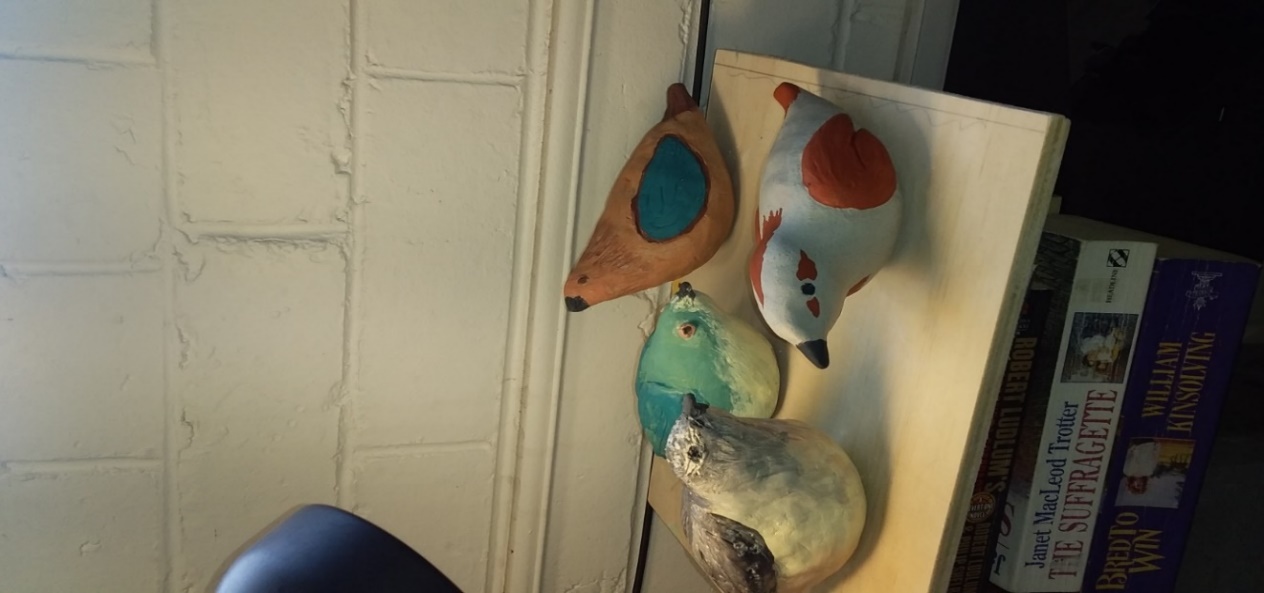 